Všeobecne záväzné nariadenie  č.  2/2024 o určení príspevku na čiastočnú úhradu nákladov v materskej škôlke, v školskom klube  v zriaďovacej pôsobnosti obce Mojzesovo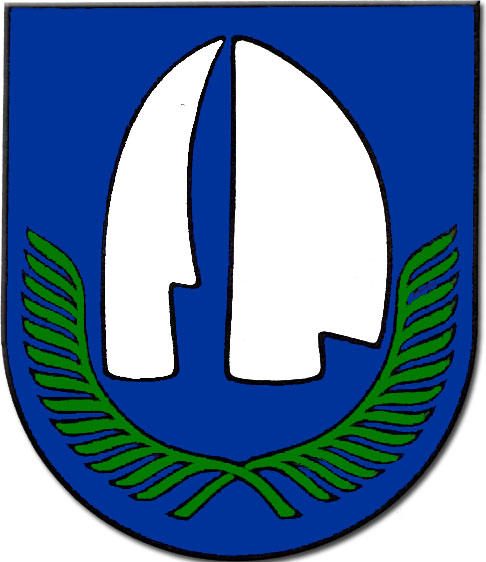 Návrh vyvesený na úradnej tabuli obce dňa: 			27.5.2024Zverejnený na internetovej stránke obce dňa:			27.5.2024Dátum začiatku lehoty na pripomienkové konanie:			27.5.2024Dátum ukončenia lehoty pripomienkového konania:		06.6.2024SchválenéNa zasadnutí OZ obce  uznesením č. 128/2024 dňa:			13.6.2024Vyhlásené vyvesením na web stránke obce dňa:                              14.6.2024VZN č. 2/2024 nadobúda účinnosť dňom:                                        1.9.2024Obecné zastupiteľstvo v Mojzesove v zmysle § 6 a § 11 ods. 4 písm. g) zákona SNR č. 369/1990 Zb. o obecnom zriadení v znení neskorších zmien a doplnkov a § 28 ods.5, § 114 ods.6, § 140 ods.9 zákona č. 245/2008 Z.z. o výchove a vzdelávaní ( školský zákon) a o zmene a doplnení niektorých zákonovsa uznieslo na vydaní tohto všeobecne záväzného nariadenia§ 1ÚVODNÉ USTANOVENIA1. Toto všeobecne záväzné nariadenie určuje výšku príspevku na čiastočnú úhradu nákladov v materskej škôlke, školskom klube v zriaďovateľskej pôsobnosti obce Mojzesovo.2. Čiastočná úhrada nákladov zákonným zástupcom dieťaťa, žiaka alebo dospelej osoby materskej škôlke a v škole je zákonom stanovená mesačne vo výške najviac 15% životného minima pre jedno nezaopatrené dieťa a pre dospelú osobu.§ 2Materská škôlkaVýška mesačného príspevku na čiastočnú úhradu nákladov za pobyt dieťaťa v materskej školedieťa v MŠ			12,00 €1.2.Príspevok v materskej škole sa neuhrádza za dieťaa)  ktoré má jeden rok pred plnením povinnej školskej dochádzky b)  ak zákonný zástupca predloží riaditeľke materskej školy doklad o tom, že je   poberateľom dávky v hmotnej núdzi a príspevok k dávke v hmotnej núdzi       c)  ktoré je umiestnené v zariadení na základe rozhodnutia súdu1.3.Príspevok v materskej škole na základe rozhodnutia zriaďovateľa sa neuhrádza za dieťa,      d)  ktoré má prerušenú dochádzku do materskej školy na viac ako 30 po sebe  nasledujúcich kalendárnych dní z dôvodu choroby alebo z rodinných dôvodov preukázateľným spôsobom,      e)  ktoré nedochádzalo do materskej školy v čase školských prázdnin alebo bola prerušená prevádzka materskej školy zapríčinená zriaďovateľom alebo inými závažnými dôvodmi, v týchto prípadoch uhrádza zákonný zástupca pomernú časť určeného príspevku§ 32. Školský klub pri základnej škole Mojzesovo – Černík2.1  Výška mesačného príspevku na čiastočnú úhradu nákladov na činnosť školského       klubu je :dieťa v ŠK			  12,00 €Zriaďovateľ rozhoduje o znížení alebo odpustení príspevku na čiastočnú úhradu nákladov spojených s činnosťou školskej družiny, ak plnoletý žiak alebo zákonný zástupca neplnoletého žiaka o to písomne požiada a predloží doklad o tom, že je poberateľom dávky v hmotnej núdzi a príspevkov k dávke v hmotnej núdzi podľa osobitného predpisu.§ 4KONTROLNÁ ČINNOSŤKontrolu nad dodržiavaním tohto všeobecne záväzného nariadenia vykonáva:starosta obcehlavný kontrolór obce§ 5ZÁVEREČNÉ USTANOVENIAObecné zastupiteľstvo v Mojzesove sa uznieslo na vydaní Všeobecného záväzného nariadenia č. 2/2024 o výške príspevku zákonného zástupcu dieťaťa alebo žiaka na čiastočnú úhradu nákladov a podmienky úhrady v materskej škôlke, v školskom klube  v zriaďovateľskej pôsobnosti obce Mojzesovo dňa 13.6.2024 , uznesením č. 128/2024 a  toto   VZN nadobúda účinnosť dňom 1.9.2024 a zároveň ruší VZN 1/2023.							  	Ing. Slavomír Hačko	v.r.							                                starosta obce